PEACEBUILDING FUNDANNUAL programme NARRATIVE progress report EXCEPTIONREPORTING PERIOD: 1 january – 31 December 2009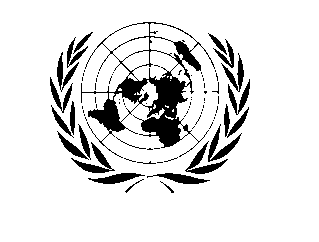 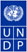 Submitted by:MDTF Office  Country and PBF Priority AreaLiberiaPBF-Emergency Window – W3Submitted by:MDTF Office  Country and PBF Priority AreaLiberiaPBF-Emergency Window – W3Programme No: PBF/EMER/4MDTF Office Atlas No: 00066699Programme Title: Supporting Reconciliation in Nimba CountyParticipating Organization(s):	UNOPSProgramme No: PBF/EMER/4MDTF Office Atlas No: 00066699Programme Title: Supporting Reconciliation in Nimba CountyParticipating Organization(s):	UNOPSImplementing Partners: Government of LiberiaMinistry of Internal AffairsProgramme Budget (from the Fund):$ 788,644Programme Duration (in months):Start date:   24 Dec 2007End date:      26 Jun 2008Description of EXCEPTION:Project activities completed in 2008. No Narrative Progress Report for 2009 required